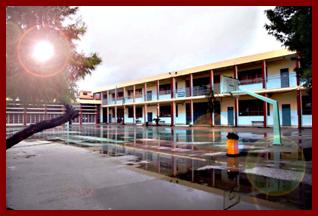 2o Dimotiko Agion AnargyronOur school 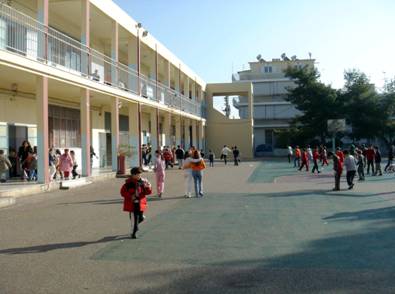 2o Dimotiko Agion AnargyronSchool playground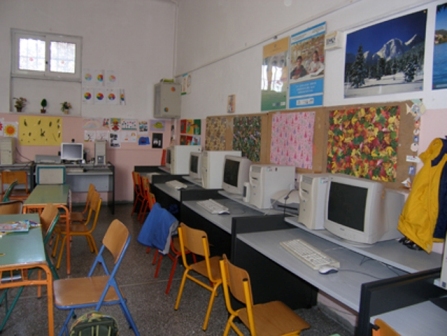 Computer class 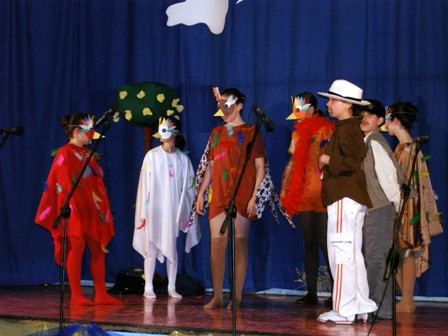 Theatre, “Birds” of Aristophanes (an ancient writer)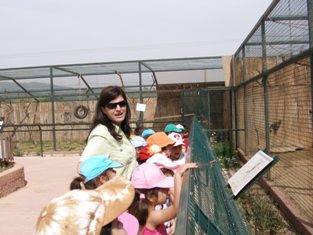 Visit to the zoo 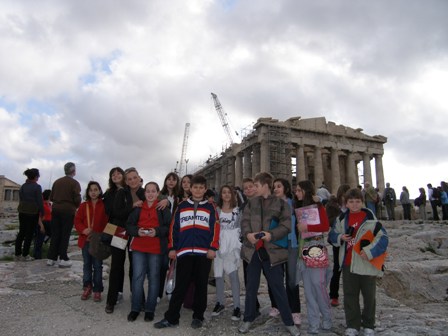 Visit to the Acropolis 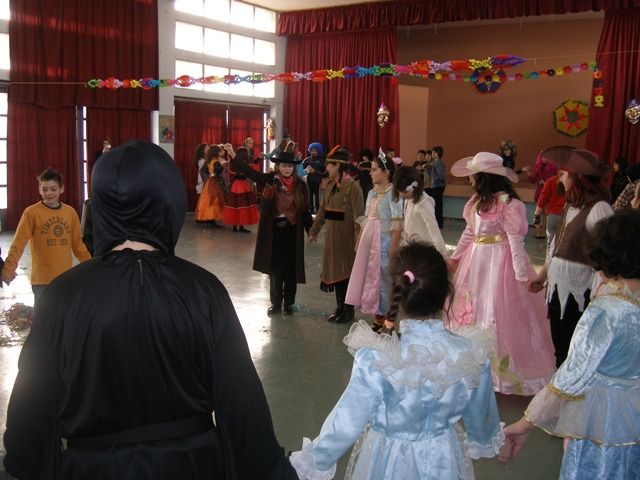 Carnival dance 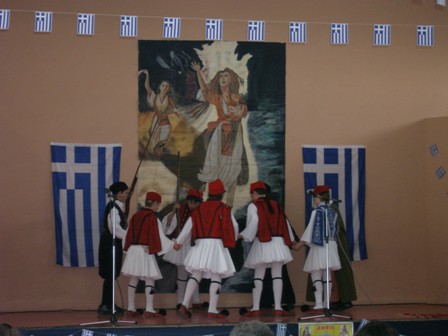 Traditional dance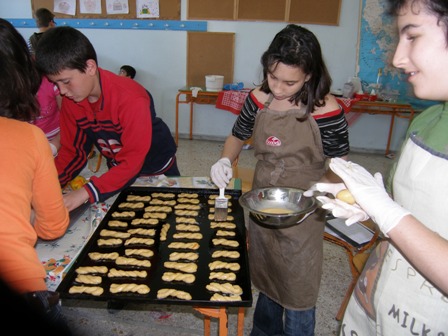 We make sweets for Easter 